РЕШЕНИЕРассмотрев проект решения о внесении изменений в Решение Городской Думы Петропавловск-Камчатского городского округа от 27.06.2012 № 510-нд         «О регулировании отношений, связанных с размещением рекламных конструкций на территории Петропавловск-Камчатского городского округа», внесенный Главой администрации Петропавловск-Камчатского городского округа Алексеевым А.В.,             в соответствии со статьей 28 Устава Петропавловск-Камчатского городского округа, Городская Дума Петропавловск-Камчатского городского округаРЕШИЛА:1. Принять Решение о внесении изменений в Решение Городской Думы Петропавловск-Камчатского городского округа от 27.06.2012 № 510-нд                    «О регулировании отношений, связанных с размещением рекламных конструкций на территории Петропавловск-Камчатского городского округа».2. Направить принятое Решение Главе Петропавловск-Камчатского городского округа для подписания и обнародования.РЕШЕНИЕот 05.03.2014 № 205-ндО внесении изменений в Решение Городской Думы Петропавловск-Камчатского городского округа от 27.06.2012 № 510-нд «О регулировании отношений, связанных с размещением рекламных конструкций на территории Петропавловск-Камчатского городского округа»Принято Городской Думой Петропавловск-Камчатского городского округа(решение от 26.02.2014 № 436-р)1. В наименовании слово «регулировании» заменить словами «порядке регулирования».2. В разделе 1:1) пункт 1.1 после слов «на установку» дополнить словами «и эксплуатацию»;пункт 1.5 изложить в следующей редакции:«1.5. Управление самостоятельно осуществляет согласование, необходимое для принятия решения о выдаче разрешений на установку и эксплуатацию рекламных конструкций или об отказе в его выдаче, с:- Управлением Государственной инспекции безопасности дорожного движения по Камчатскому краю на предмет соответствия рекламных конструкций требованиям нормативных актов по безопасности дорожного движения;- Департаментом градостроительства и земельных отношений администрации Петропавловск-Камчатского городского округа (далее - Департамент) на предмет соответствия рекламных конструкций документам территориального планирования и соблюдения внешнего архитектурного облика сложившейся застройки, градостроительных норм и правил.В целях настоящего Решения органы, указанные в абзацах втором и третьем настоящего пункта, именуются уполномоченными органами.При этом заявитель вправе самостоятельно получить от уполномоченных органов согласование, необходимое для принятия решения о выдаче разрешения на установку и эксплуатацию рекламной конструкции, и представить его в Управление.».3. Раздел 2 изложить в следующей редакции:«2. Требования к проведению торгов на право заключения договора на установку и эксплуатацию рекламной конструкции2.1. Заключение договора на установку и эксплуатацию рекламной конструкции на земельном участке, здании или ином недвижимом имуществе, находящемся в муниципальной собственности городского округа или государственная собственность на которое не разграничена, осуществляется на основе торгов в форме открытого аукциона в соответствии с нормами Федерального закона  «О рекламе» и Гражданским кодексом Российской Федерации.Договор на установку и эксплуатацию рекламной конструкции на земельном участке, который находится в муниципальной собственности  городского округа или государственная собственность на который не разграничена, а также на здании или ином недвижимом имуществе, находящемся в муниципальной собственности городского округа, заключается сроком на 5 лет в соответствии с постановлением Правительства Камчатского края от 21.10.2013 № 462-П «Об утверждении порядка предварительного согласования схем размещения рекламных конструкций на земельных участках независимо от форм собственности, а также на зданиях или ином недвижимом имуществе, находящихся в собственности Камчатского края или муниципальной собственности, и вносимых в них изменений».Аукцион на право заключения договора на установку и эксплуатацию рекламной конструкции на земельном участке, который находится в муниципальной собственности  городского округа или государственная собственность на который не разграничена, а также на здании или ином недвижимом имуществе, находящемся в муниципальной собственности городского округа, проводится Управлением либо уполномоченной организацией только в отношении мест размещения рекламных конструкций, указанных в схеме размещения на территории Петропавловск-Камчатского городского округа рекламных конструкций на земельных участках независимо от форм собственности, а также на зданиях или ином недвижимом имуществе, находящихся в собственности Камчатского края или муниципальной собственности Петропавловск-Камчатского городского округа, утвержденной решением Городской Думы Петропавловск-Камчатского городского округа (далее – схема размещения рекламных конструкций).Рекламные конструкции, установленные в местах, не соответствующих схеме размещения рекламных конструкций, до ее утверждения, могут эксплуатироваться до окончания срока действия разрешения на установку и эксплуатацию рекламной конструкции либо до его аннулирования или признания недействительным по основаниям и в порядке, установленном Федеральным законом «О рекламе».2.2. Аукцион проводится в порядке, установленном Гражданским кодексом Российской Федерации.2.3. Предметом аукциона является право на заключение договора на установку и эксплуатацию рекламной конструкции на земельном участке, который находится в муниципальной собственности городского округа или государственная собственность на который не разграничена, а также на здании или ином недвижимом имуществе, находящемся в муниципальной собственности городского округа, в месте, определенном схемой размещения рекламных конструкций, свободном от прав  и имущества третьих лиц. 2.4. Организатором аукциона выступает Управление или иная муниципальная организация, обладающая правом хозяйственного ведения, оперативного управления, постоянного (бессрочного) пользования или иного вещного права на муниципальное имущество. 2.5. Участником аукциона не вправе быть:2.5.1 лицо, занимающее преимущественное положение в сфере распространения наружной рекламы на территории городского округа, при котором его доля в данной сфере превышает тридцать пять процентов на момент подачи заявки на участие в аукционе. Если по результатам проведения аукциона лицо приобретает преимущественное положение, данные результаты являются недействительными;2.5.2 лицо, не исполнившее в установленный срок выданное предписание о демонтаже рекламной конструкции, установленной и (или) эксплуатируемой без разрешения, срок действия которого не истек.2.6. Организатор аукциона:2.6.1 определяет дату, время и место проведения аукциона;2.6.2 публикует извещение о проведении аукциона;2.6.3 определяет размер задатка в соответствии с законодательством Российской Федерации, срок и порядок его внесения лицами, заявившими о своем участии в аукционе (далее - претенденты);2.6.4 принимает заявки, документы от претендентов; 2.6.5 регистрирует заявки от претендентов в журнале приема заявок, обеспечивает сохранность заявок и документов, а также конфиденциальность сведений о претендентах и содержания представленных заявок и документов до момента их оглашения при проведении аукциона;2.6.6 проверяет правильность оформления документов, представленных претендентами;2.6.7 принимает решение о признании претендентов участниками аукциона или отказе в допуске к участию в аукционе и уведомляет претендентов о принятом решении;2.6.8 определяет существенные условия договора на установку и эксплуатацию рекламной конструкции;2.6.9 определяет победителя аукциона и оформляет протокол о результатах аукциона;2.6.10 производит расчеты с претендентами и участниками аукциона;2.6.11 осуществляет иные функции, возложенные на него в соответствии с законодательством Российской Федерации и настоящим Решением.2.7. Извещение о проведении аукциона публикуется в газете «Град Петра и Павла» и на официальном сайте администрации Петропавловск-Камчатского городского округа в информационно-телекоммуникационной сети «Интернет» не менее чем за 30 календарных дней до дня проведения аукциона.В извещении о проведении аукциона должны быть указаны следующие сведения:- наименование и адрес организатора аукциона, номер контактного телефона;- предмет и порядок проведения аукциона;- наименование лота (при наличии), начальная цена договора;- размер задатка, срок и порядок его внесения претендентами;- шаг аукциона;- место, порядок, даты начала и окончания подачи заявок, перечень документов, прилагаемых к заявке на участие в аукционе;- срок, предоставляемый победителю аукциона для заключения договора;- проект договора, заключаемого с победителем аукциона.2.8. Организатор аукциона вправе отказаться от его проведения не позднее чем за 3 календарных дня до наступления даты проведения аукциона путем размещения информации об этом в газете «Град Петра и Павла» и на официальном сайте администрации Петропавловск-Камчатского городского округа в информационно-телекоммуникационной сети «Интернет».2.9. В случае, если к участию в аукционе допущен один участник, аукцион признается несостоявшимся. При соблюдении требований, установленных пунктом 2.5 настоящего Решения, договор на установку и эксплуатацию рекламной конструкции заключается с лицом, которое являлось единственным участником аукциона.».4. В разделе 3:1) в абзаце втором пункта 3.1 слова «трех дней» заменить словами                  «3 календарных дней»;2) в пункте 3.2:предложение первое абзаца первого после слов «в собственности городского округа» дополнить словом «и»;в абзаце втором слова «трех дней» заменить словами «3 календарных дней»;в абзаце третьем слова «3 дней» заменить словами «3 календарных дней»;3) в пункте 3.3:в абзаце первом слово «являющегося» заменить словом «являющееся», слова «трех дней» заменить словами «3 календарных дней»;в абзаце втором слово «являющегося» заменить словом «являющееся», слова «трех дней» заменить словами «3 календарных дней»;в абзаце третьем слово «являющегося» заменить словом «являющееся».5. В разделе 4:1) пункт 4.1 изложить в следующей редакции:«4.1. Для получения разрешения на установку и эксплуатацию рекламной конструкции (независимо от типа объекта наружной рекламы и информации и места ее размещения) на территории городского округа на имуществе независимо от форм собственности, заявитель (победитель аукциона) обращается в службу «одного окна» Аппарата администрации Петропавловск-Камчатского городского округа (далее - служба «одного окна») с заявлением согласно приложению 1 к настоящему Решению. К заявлению прилагаются документы, установленные подпунктами 4.2.1 - 4.2.8 настоящего Решения.»;2) в пункте 4.2:абзац первый исключить;дополнить подпунктом 4.2.8 следующего содержания:«4.2.8 технический паспорт рекламной конструкции по форме согласно приложению 4 к настоящему Решению.»;3) пункт 4.7 после слов «каждую рекламную конструкцию» дополнить словами «по форме согласно приложению 2 к настоящему Решению».4) абзац первый пункта 4.9 изложить в следующей редакции:«4.9. Факт законной установки рекламной конструкции в соответствии с выданным разрешением на установку и эксплуатацию рекламной конструкции, техническим паспортом, проектной документацией на рекламную конструкцию оформляется актом ввода рекламной конструкции в эксплуатацию, который должен быть подписан  в течение 10 календарных дней со дня установки рекламной конструкции. Акт подписывают:»;5) дополнить пунктом 4.10 следующего содержания:«4.10. Управление ведет реестр выданных разрешений на установку и эксплуатацию рекламных конструкций на территории Петропавловск-Камчатского городского округа по форме согласно приложению 5 к настоящему Решению.».6. В пункте 5.2 слова «трех дней с момента его» заменить словами                      «3 календарных дней со дня его».7. В разделе 6:1) в пункте 6.1 слова «трех дней» заменить словами «3 календарных дней»;2) дополнить пунктом 6.5 следующего содержания:«6.5. Управление ведет реестр выданных предписаний о демонтаже рекламной  конструкции, установленной и (или) эксплуатируемой без разрешения, срок действия которого не истек, на территории городского округа, по форме согласно приложению 6 к настоящему Решению.».8. Приложение 1 изложить в редакции согласно приложению 1 к настоящему Решению.9. Приложение 2 изложить в редакции согласно приложению 2 к настоящему Решению.10. Приложение 3 изложить в редакции согласно приложению 3 к настоящему Решению.11. Дополнить приложением 4 согласно приложению 4 к настоящему Решению.12. Дополнить приложением 5 согласно приложению 5 к настоящему Решению.13. Дополнить приложением 6 согласно приложению 6 к настоящему Решению.14. Настоящее Решение вступает в силу после дня его официального опубликования.Глава Петропавловск-Камчатского городского округа							                  К.Г. СлыщенкоПриложение 1к Решению Городской Думы Петропавловск-Камчатскогогородского округа от 05.03.2014 № 205-нд«О внесении изменений в Решение Городской Думы Петропавловск-Камчатского городского округаот 27.06.2012 № 510-нд «О регулировании отношений,связанных с размещением рекламных конструкцийна территории Петропавловск-Камчатского городского округа»«Приложение 1к Решению Городской Думы Петропавловск-Камчатского городского округа от 27.06.2012 № 510-нд «О порядке регулирования отношений, связанных с размещением рекламных конструкцийна территории Петропавловск-Камчатского городского округа»ЗАЯВЛЕНИЕО ВЫДАЧЕ РАЗРЕШЕНИЯ НАУСТАНОВКУ И ЭКСПЛУАТАЦИЮ РЕКЛАМНОЙ КОНСТРУКЦИИПрошу выдать разрешение на установку и эксплуатацию рекламной конструкции.Адрес места расположения рекламной конструкции: __________________________________________________________________________________________Тип рекламной конструкции:___________________________________________Площадь рекламного поля:____________________________________________С Решением Городской Думы Петропавловск-Камчатского городского округа от 27.06.2012 № 510-нд «О порядке регулирования отношений, связанных с размещением рекламных конструкций на территории Петропавловск-Камчатского городского округа» ознакомлен.Перечень прилагаемых документов:1. ___________________________________2. ___________________________________3. ___________________________________4. ___________________________________5. ___________________________________Дата _____________ Подпись _________________Место печати - для юридического лицаДата регистрации заявления «_____» ____________ входящий № _______Выдано разрешение от _____________ № ______________В выдаче разрешения отказано, сообщение от __________ № ___________ ».Приложение 2к Решению Городской Думы Петропавловск-Камчатскогогородского округа от 05.03.2014 № 205-нд«О внесении изменений в Решение Городской Думы Петропавловск-Камчатского городского округаот 27.06.2012 № 510-нд «О регулировании отношений,связанных с размещением рекламных конструкцийна территории Петропавловск-Камчатского городского округа»«Приложение 2к Решению Городской Думы Петропавловск-Камчатскогогородского округа от 27.06.2012 № 510-нд «О порядке регулирования отношений, связанных с размещением рекламных конструкцийна территории Петропавловск-Камчатского городского округа»».Приложение 3к Решению Городской Думы Петропавловск-Камчатскогогородского округа от 05.03.2014 № 205-нд«О внесении изменений в Решение Городской Думы Петропавловск-Камчатского городского округаот 27.06.2012 № 510-нд «О регулировании отношений,связанных с размещением рекламных конструкцийна территории Петропавловск-Камчатского городского округа»«Приложение 3к Решению Городской Думы Петропавловск-Камчатского городского округа от 27.06.2012 № 510-нд «О порядке регулирования отношений, связанных с размещением рекламных конструкцийна территории Петропавловск-Камчатского городского округа»Порядок определения платы по договору на установку и эксплуатацию  рекламных конструкций, присоединенных к объектам недвижимого имущества, находящихся в собственности (ведении) Петропавловск-Камчатского городского округа1. Размер платы и порядок ее внесения1.1. Размер платы по договору на установку и эксплуатацию рекламных конструкций присоединенных к объектам недвижимого имущества, находящихся в собственности (ведении) Петропавловск-Камчатского городского округа (далее -  договор на установку и эксплуатацию рекламной конструкции), рассчитывается по формуле:Р = БС х Кгз х Ктип х Кст х Кстор х Ксоц х Квр х Кд х П х S,где:Р - размер платы по договору за установку и эксплуатацию рекламных конструкций;БС - базовая ставка;Кгз - коэффициент городской зоны;Ктип - коэффициент, учитывающий особенности размещения отдельных типов рекламных конструкций;Кст - коэффициент внедрения сложных технологий;Кстор - коэффициент, учитывающий зависимость размера платы от условий обзора рекламной конструкции водителями и пассажирами транспортных средств, определяемый количеством информационных полей (сторон) рекламной конструкции;Ксоц - коэффициент, учитывающий социальную значимость устанавливаемой рекламной конструкции;Квр - коэффициент, учитывающий временное ограничение визуального восприятия рекламной информации;Кд - коэффициент-дефлятор, применяемый для расчета налоговой базы по единому налогу на вмененный доход в соответствии с главой 26.3 Налогового кодекса Российской Федерации;П - оплачиваемый период в месяцах;В случае кратковременного размещения рекламной конструкции (менее суток) оплата производится за полные сутки, при этом период П принимается равным 0,5;S - площадь информационного поля рекламной конструкции.1.2. Плата по договору на установку и эксплуатацию рекламной конструкции вносится со дня установки рекламной конструкции, подтвержденной актом ввода рекламной конструкции в эксплуатацию, ежемесячно, авансовым платежом в размере 100 процентов.2. Базовая ставкаБазовая ставка - размер платы за 1 (один) квадратный метр (далее - кв. м) площади информационного поля рекламной конструкции в месяц.Базовая ставка составляет 100 (сто) рублей за 1 кв. м площади информационного поля рекламной конструкции в месяц и применяется для расчета платы по договору за установку и эксплуатацию рекламной конструкции.3. Коэффициент городской зоны (Кгз)Коэффициент городской зоны (Кгз) - корректировочный коэффициент, применяемый в зависимости от места установки и эксплуатации рекламной конструкции по категориям городских зон. Значение коэффициента определяется в соответствии с границами территориальных зон.4. Коэффициент (Ктип), учитывающий особенности размещения отдельных типов рекламных конструкцийПод отдельно стоящим столбом-указателем, в целях настоящих значений коэффициента, понимается: вертикальная опора с рекламными панелями, содержащими информацию об объекте, находящемся в непосредственной близости от отдельно стоящего столба-указателя (но не более 100 м); на одном отдельно стоящем столбе указателе разрешается устанавливать не более трех уровней стрелок, при этом в обоснованных случаях допустимо объединение двух стрелок по высоте; при этом общая площадь коммерческой информации (рекламы), размещенной на рекламных панелях, не должна превышать 1,0 кв. м.5. Коэффициент внедрения сложных технологий (Кст)Коэффициент внедрения сложных технологий (Кст) - корректировочный коэффициент, применяемый при внедрении сложных технологий.В случае совмещения видов применяемых технологий при установке рекламных конструкций корректировочный коэффициент Кст рассчитывается следующим образом: Кст = (№ 1 х № 2 х №№), где № 1, № 2, №№ - размер коэффициента определенного вида применяемых при установке рекламных конструкций технологий.В остальных случаях коэффициент Кст применяется в значении, равном единице.6. Коэффициент (Кстор), учитывающий зависимость размера платы от условий обзора рекламной конструкции водителями и пассажирами транспортных средств, определяемый количеством информационных полей (сторон) рекламной конструкцииКорректировочный коэффициент, применяемый для отдельно стоящих рекламных конструкций в случае, если информационные поля (стороны) рекламной конструкции имеют равные стороны и площадь одного информационного поля не менее 8 кв. м. В остальных случаях, а также при размещении других типов рекламных конструкций коэффициент Кстор применяется равным единице.7. Коэффициент (Ксоц), учитывающий социальную значимость установленной рекламной конструкцииКоэффициент Ксоц применяется при размещении на рекламной конструкции социальной рекламы, городской некоммерческой информации или культурно-массовых, спортивных, благотворительных, просветительских и иных социально значимых мероприятий, отражающей приоритеты социально-экономического развития Российской Федерации, на основании договоров (соглашений) между Управлением (собственником недвижимого имущества, к которому присоединена рекламная конструкция (далее - собственник имущества) и рекламораспространителем (владельцем рекламы) на период размещения на рекламной конструкции вышеуказанной информации.Коэффициент Ксоц применяется при наличии соответствующего договора, представленного рекламораспространителем в Управление (собственнику имущества) в срок не позднее 10 рабочих дней со дня заключения соответствующего договора.При расчете размера платы за размещение городской некоммерческой информации, социальной рекламы, значение коэффициента Ксоц применяется при условии использования рекламных конструкций для размещения вышеуказанной информации. В случае если Управлением (собственником имущества) выявлен факт распространения коммерческой рекламы, не относящейся к категории городской некоммерческой информации, социальной рекламы, размер платы рассчитывается с применением коэффициента Ксоц в значении, равном единице, за весь квартал, в котором Управлением (собственником имущества) выявлен данный факт.При расчете размера платы за размещение рекламы на рекламных конструкциях с информационными знаками переменной информации, совмещенных с элементами общегородской информационной системы управления дорожным движением, городских некоммерческих информационных материалов, учитывается только площадь, занятая под размещение коммерческой рекламы, при условии размещения на них городских некоммерческих информационных материалов.В остальных случаях коэффициент Ксоц применяется в значении, равном единице.Элементы централизованного оформления городского округа к общегородским и праздничным мероприятиям, размещаемые по договорам (соглашениям) с Управлением (собственником имущества), имеют статус городской некоммерческой информации.В случае использования электронных дисплеев и других дисплеев, независимо от места размещения, для трансляции в установленном порядке рекламно-информационных материалов, имеющих статус городской некоммерческой информации, социальной рекламы, устанавливается размер платы, уменьшенный пропорционально времени трансляции указанных материалов по отношению к общему времени трансляции; размер платы рассчитывается Управлением (собственником имущества).8. Коэффициент (Квр), учитывающий временное ограничение визуального восприятия рекламной информацииНе распространяется на внешние факторы природного и погодного характера.При осуществлении временного демонтажа рекламной конструкции или в случае ограничения визуального восприятия рекламного изображения, обусловленного наличием внешних факторов, коэффициент Квр применяется в значении, равном 0 (при временном демонтаже рекламной конструкции), равном 0,5 (случае ограничения визуального восприятия рекламного изображения, обусловленного наличием внешних факторов). Применяется только на основании письменного заявления в Управление (собственнику имущества) с указанием сроков отсутствия рекламной конструкции, ограничения визуального восприятия рекламного изображения, обусловленного наличием внешних факторов, с приложением документов, подтверждающих основания для проведения перерасчета. 	Заявление направляется не позднее 10 рабочих дней со дня демонтажа рекламной конструкции, ограничения визуального восприятия рекламного изображения, обусловленного наличием внешних факторов. Действует исключительно в течение периода демонтажа рекламной конструкции или ограничения визуального восприятия рекламного изображения, обусловленного наличием внешних факторов.В случае если Управлением (собственником имущества) выявлен факт распространения рекламы при применении коэффициента Квр в значении равном 0 или 0,5, размер платы рассчитывается с применением коэффициента Квр в значении, равном единице, за весь квартал, в котором Управлением (собственником имущества) выявлен факт распространения рекламы.В остальных случаях коэффициент Квр применяется в значении, равном единице.».Приложение 4к Решению Городской Думы Петропавловск-Камчатскогогородского округа от 05.03.2014 № 205-нд«О внесении изменений в Решение Городской Думы Петропавловск-Камчатского городского округаот 27.06.2012 № 510-нд «О регулировании отношений,связанных с размещением рекламных конструкцийна территории Петропавловск-Камчатского городского округа»«Приложение 4к Решению Городской Думы Петропавловск-Камчатскогогородского округа от 27.06.2012 № 510-нд «О порядке регулирования отношений, связанных с размещением рекламных конструкцийна территории Петропавловск-Камчатского городского округа»Согласовано:________________________________________ ________________________________________(наименование уполномоченной организации)«__________»______________________________________________________________________подпись                          Фамилия Имя Отчество 	Место печатиТЕХНИЧЕСКИЙ ПАСПОРТРЕКЛАМНОЙ КОНСТРУКЦИИТИП (ВИД)___________Дата изготовления рекламной конструкции«_________»__________________Срок эксплуатации рекламной конструкции___________________________страница 11. Технические характеристики рекламной конструкции2. Данные о собственнике (владельце) рекламной конструкции 1.__________________________________________________________________________________________________(наименование организации, фамилия, имя, отчество индивидуального предпринимателя, гражданина, адрес)2._________________________________________________________________________________________________3._________________________________________________________________________________________________4._________________________________________________________________________________________________3. Сведения о монтаже и вводе в эксплуатацию рекламной конструкциистраница 24. Техническое обслуживание рекламной конструкции5. Данные о проведенном обследовании специализированной организациейстраница 36. Замечания:страница 4».                                           Приложение 5к Решению Городской ДумыПетропавловск-Камчатскогогородского округа от 05.03.2014 № 205-нд«О внесении изменений в Решение Городской Думы Петропавловск-Камчатского городского округаот 27.06.2012 № 510-нд «О регулировании отношений,связанных с размещением рекламных конструкцийна территории Петропавловск-Камчатского городского округа»«Приложение 5к Решению Городской Думы Петропавловск-Камчатского городского округа от 27.06.2012 № 510-нд «О порядке регулирования отношений, связанных с размещением рекламных конструкцийна территории Петропавловск-Камчатского городского округа»Реестр разрешений на установку и эксплуатацию рекламных конструкций на территории Петропавловск-Камчатского городского округа».Приложение 6к Решению Городской Думы Петропавловск-Камчатскогогородского округа от 05.03.2014 № 205-нд«О внесении изменений в Решение Городской Думы Петропавловск-Камчатского городского округаот 27.06.2012 № 510-нд «О регулировании отношений,связанных с размещением рекламных конструкцийна территории Петропавловск-Камчатского городского округа»«Приложение 6к Решению Городской Думы Петропавловск-Камчатского городского округа от 27.06.2012 № 510-нд «О порядке регулирования отношений, связанных с размещением рекламных конструкцийна территории Петропавловск-Камчатскогогородского округа»Реестр выданных предписаний о демонтаже рекламной конструкции, установленной и (или) эксплуатируемой без разрешения, срок действия которого не истек, на территории Петропавловск-Камчатского городского округа».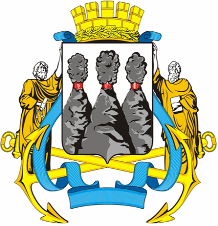 ГОРОДСКАЯ ДУМАПЕТРОПАВЛОВСК-КАМЧАТСКОГО ГОРОДСКОГО ОКРУГАот 26.02.2014 № 436-р13-сессияг.Петропавловск-КамчатскийГлава Петропавловск-Камчатского  городского округа, исполняющий полномочия председателя Городской Думы                           К. Г. Слыщенко                              ГОРОДСКАЯ ДУМАПЕТРОПАВЛОВСК-КАМЧАТСКОГО ГОРОДСКОГО ОКРУГАНачальнику Управления по взаимодействию с субъектами малого и среднего предпринимательства администрации Петропавловск-Камчатского городского округаДля физических лиц:От ______________________________________           заявитель (фамилия, имя, отчество)ИНН, паспортные данные __________________,проживающий по адресу: ___________________ телефон:___________________Для юридических лиц:От______________________________________                    (наименование организации)                                                                                                      Юридический адрес: _____________________          телефон: _____________________ИНН/КПП _______________________________Расчетный  счет __________________________РАЗРЕШЕНИЕ НА УСТАНОВКУ И ЭКСПЛУАТАЦИЮ РЕКЛАМНОЙ КОНСТРУКЦИИ НА ТЕРРИТОРИИ ПЕТРОПАВЛОВСК-КАМЧАТСКОГО ГОРОДСКОГО ОКРУГА«_____» ____________ 20____ г.                                                                                           № _______Управление по взаимодействию с субъектами малого и среднего предпринимательства администрации Петропавловск-Камчатского городского округа на основании заявления от «___» _________20___года разрешает _______________________________ установку и эксплуатацию рекламной конструкции на территории Петропавловск-Камчатского городского округа.Тип рекламной конструкции: _____________________________________________________________Номер точки на карте (схеме размещения рекламных конструкций): ____________________________Площадь информационных полей рекламной конструкции: ___________________________________Адрес места расположения рекламной конструкции: _________________________________________Собственник недвижимого имущества, к которому присоединяется рекламная конструкция: _______________________________________________________________________________________Собственник (владелец) рекламной конструкции: ____________________________________________Городская зона: _________ Коэффициент: __________Топографическая съемка в масштабе ________                       Фотография 9 х 12                                   Фотография с изображением рекламного объектаНачальник Управления по взаимодействиюс субъектами малого и среднегопредпринимательства администрации Петропавловск-Камчатского городского округа                                           ___________/_____________/Категория городской зоны IЗона по экономической значимости IIРазмеркоэффициентаIII1231.Академика Королева улицаВладивостокская улицаЗеркальная улицаКомсомольская площадьКроноцкая улица имени В.И. Ленина площадьЛенинградская улицаЛенинская улицаЛукашевского улица Карла Маркса проспектНабережная улицаОзерновская Коса улицаПобеды проспектПограничная улица (отКомсомольской площади до поворота на улицу Тундровая)Рыбаков проспект (дома № № 1, 3)Советская улица Свободы площадь1123Северо-Восточное шоссе Труда площадьТушканова улицаЦиолковского проспектимени Г.И. Щедрина площадь50 лет Октября проспект2.Батарейная улицаГоспитальный переулокВойцешека улицаВокзальная площадьВулканная улицаЗаварицкого улицаЗвездная улицаКавказская улицаКрасная Сопка улица(до здания № 38А по улице Красная Сопка)Максутова улица Пограничная улица (не вошедшая в зону 1)Радиосвязи улицаРыбацкой Славы бульварРыбаков проспект (кромедомов № № 1, 3)Таранца А.И. проспектТопоркова улицаТундровая улицаЧубарова улица0,853.Абеля улицаАвтомобилистов улицаВысотная улица (от улицы Красная Сопка до улицы Пограничная)Дальневосточная улицаЗаречная улица Индустриальная улицаКлючевская улица (от Комсомольской площади до улицы Беринга)Красинцев улицаКрасная сопка улица (от здания № 38А по улице Красная Сопка)Красноармейская улицаЛарина улица Океанская улица0,75123Петропавловское шоссеСапун Гора улицаСахалинская улицаспуск в район Сероглазка (от улицы Войцешика до улицы Мишенная)Фролова улица4.Арсеньева улица Дальняя улицаБохняка улицаВольского улицаМаяковского улицаМолчанова улицаМишенная улицаПриморская улицаПийпа бульварРябиковская улица Строительная улица0,65.Улицы, не включенныев другие зоны, в том числе:поселок Завойко, поселок Дальний,Степная улица,Халактырское шоссе0,5Тип наружной рекламыРазмеркоэффициентаОтдельно стоящие рекламные конструкции, размещаемые на земельных участках: Т-образные специализированные крупноформатные рекламные конструкции, сити-форматы, тумбы, сити-борды, щитовые конструкции, объемно-пространственные конструкции, наземное панно0,7Рекламные конструкции, размещаемые на крышах зданий2,5Рекламные конструкции, размещаемые на фасадах зданий (медиа-фасады)3,5Рекламные конструкции, размещаемые на опорах линий наружного электрического освещения3Отдельно стоящий столб указатель1,5Одна сторона ограждения  временного (сезонного) предприятия сферы обслуживания, в случае размещения на таком ограждении наружной рекламы0,9Виды применяемых при установке рекламных конструкций технологийРазмеркоэффициентаЭлектронные дисплеи (табло), видеоэкраны, светодинамические рекламные конструкции, бегущая строка, проекционные и иные экраны1,5Рекламные конструкции с автоматической сменой изображения 1,3Рекламные конструкции с наружной подсветкой0,9Рекламные конструкции с внутренней подсветкой0,8Газосветная, неоновая, светодиодная реклама0,7Количество информационных полей рекламной конструкцииРазмеркоэффициентаОдно информационное поле1Два информационных поля0,9Три  информационных поля и более0,8Вид конструкций, имеющих социальную значимостьВид конструкций, имеющих социальную значимостьРазмер коэффициента112Павильоны ожидания городского пассажирского транспорта, оснащенные рекламными стендамиГазетные щиты, афишные стендыЗнаки маршрутного ориентирования, информационные знаки остановок городского пассажирского транспорта, совмещенные с элементами рекламы, крупногабаритные электронные дисплеи, в случае если размещение таких объектов осуществляется на основании нормативных правовых актов Правительства Камчатского края, администрации Петропавловск-Камчатского городского округаИнформационные стенды и информационные указатели, совмещенные с рекламными конструкциями, включенные в систему городской ориентирующей информации, размещаемые во исполнение нормативных правовых актов Правительства Камчатского края, администрации Петропавловск-Камчатского городского округа Рекламные конструкции, реклама, устанавливаемые по компенсационным программам инвестиционных проектов, реализуемых на конкурсной основе в соответствии с нормативными правовыми актами исполнительных органов Правительства Камчатского края, исполнительных органов администрации Петропавловск-Камчатского городского округа Таксофонные кабины, оборудованные информационными полями площадью до 1 кв. м. каждая, размещаемые на стенах зданий, сооружений, а также отдельно стоящие таксофонные кабины.Специализированные информационные щиты, стенды, предназначенные для размещения объявлений, не связанные с осуществлением предпринимательской деятельности физических и юридических лиц, общая площадь информационных полей которых не превышает 1,5 кв. м. Павильоны ожидания городского пассажирского транспорта, оснащенные рекламными стендамиГазетные щиты, афишные стендыЗнаки маршрутного ориентирования, информационные знаки остановок городского пассажирского транспорта, совмещенные с элементами рекламы, крупногабаритные электронные дисплеи, в случае если размещение таких объектов осуществляется на основании нормативных правовых актов Правительства Камчатского края, администрации Петропавловск-Камчатского городского округаИнформационные стенды и информационные указатели, совмещенные с рекламными конструкциями, включенные в систему городской ориентирующей информации, размещаемые во исполнение нормативных правовых актов Правительства Камчатского края, администрации Петропавловск-Камчатского городского округа Рекламные конструкции, реклама, устанавливаемые по компенсационным программам инвестиционных проектов, реализуемых на конкурсной основе в соответствии с нормативными правовыми актами исполнительных органов Правительства Камчатского края, исполнительных органов администрации Петропавловск-Камчатского городского округа Таксофонные кабины, оборудованные информационными полями площадью до 1 кв. м. каждая, размещаемые на стенах зданий, сооружений, а также отдельно стоящие таксофонные кабины.Специализированные информационные щиты, стенды, предназначенные для размещения объявлений, не связанные с осуществлением предпринимательской деятельности физических и юридических лиц, общая площадь информационных полей которых не превышает 1,5 кв. м. 0,00Рекламные конструкции с информационными знаками переменной информации, совмещенные с элементами общегородской информационной системы управления дорожным движением, городских некоммерческих информационных материалов (коэффициент в данном значении применяется исключительно на период размещения на рекламной конструкции общегородской информационной системы управления дорожным движением, городской некоммерческой информации) Рекламные конструкции с информационными знаками переменной информации, совмещенные с элементами общегородской информационной системы управления дорожным движением, городских некоммерческих информационных материалов (коэффициент в данном значении применяется исключительно на период размещения на рекламной конструкции общегородской информационной системы управления дорожным движением, городской некоммерческой информации) 0,7112Рекламные конструкции, отдельно стоящие рекламные конструкции, используемые для размещения коммерческой рекламы, социальной рекламы (коэффициент в данном значении применяется исключительно на период размещения на рекламной конструкции городской некоммерческой информации, социальной рекламы)Размещение на двух сторонах безвозмездно, в случае если конструкция многосторонняя0,0Рекламные конструкции, отдельно стоящие рекламные конструкции, используемые для размещения коммерческой рекламы, социальной рекламы (коэффициент в данном значении применяется исключительно на период размещения на рекламной конструкции городской некоммерческой информации, социальной рекламы)Размещение на одной стороне безвозмездно, в случае если конструкция многосторонняя0,2Рекламные конструкции, отдельно стоящие рекламные конструкции, используемые для размещения коммерческой рекламы, социальной рекламы (коэффициент в данном значении применяется исключительно на период размещения на рекламной конструкции городской некоммерческой информации, социальной рекламы)Размещение на двух сторонах с предоставлением скидки на размещение более 50 процентов0,4Рекламные конструкции, отдельно стоящие рекламные конструкции, используемые для размещения коммерческой рекламы, социальной рекламы (коэффициент в данном значении применяется исключительно на период размещения на рекламной конструкции городской некоммерческой информации, социальной рекламы)Размещение на одной стороне с предоставлением скидки на размещение более 50 процентов0,6Высота опоры (в метрах)Размеры информационного поля (в метрах)Площадь информационного поля (в метрах)Количество сторон (количество единиц)Размеры фундамента (в метрах)Вес фундамента (в тоннах)Вес конструкции без фундамента (в тоннах)Номинальная потребляемая мощность электрооборудования (в Ваттах)№ДатаустановкиДата демонтажа№ разрешения (договора)Подпись представителяуполномоченного органа123Дата проведения обслуживанияВид обслуживанияВид обслуживанияПодпись владельца рекламной конструкции/датаПодпись  уполномоченного лица/датаДата проведения обслуживаниятекущий ремонткапитальный ремонтПодпись владельца рекламной конструкции/датаПодпись  уполномоченного лица/дата№Дата обследования№ актаСрок продленияПодпись специалиста123Результат очередного обследованияРезультат обследования по погодным условиям№ разре-шенияДата выдачи разрешенияАдрес размещения рекламной конструкции№ места в схеме размещения рекламных конструкцийПлощадь информационного поля/полей рекламной конструкции/ количество информационных полейСобственник недвижимости,           к которой присоединена рекламная конструкцияВладелец рекламной конструкцииОкончание срока действия разрешенияТип/вид рекламной конструкции№/ дата предписанияВладелец рекламной конструкцииТип/вид рекламной конструкцииАдрес размещения рекламной конструкцииПричина нарушения Срок исполнения предписанияРезультат